        В срок с 23 по 26 августа 2019 года председателем контрольно-счетного отдела муниципального образования «Можгинский район» проведена финансово-экономическая экспертиза на проект решения Совета депутатов муниципального образования «Можгинский район» о внесении изменений в решение Совета депутатов муниципального образования «Можгинский район» от 12.12.2018 года № 22.4 «О бюджете муниципального образования «Можгинский район» на 2019 год и на плановый период 2020 и 2021 годов».Финансово-экономическая экспертиза на проект решения Совета депутатов муниципального образования «Можгинский район» о внесении изменений в решение Совета депутатов муниципального образования «Можгинский район» от 12.12.2018 года № 22.4 «О бюджете муниципального образования «Можгинский район» на 2019 год и на плановый период 2020 и 2021 годов»  проведена  в соответствии со ст. 157 Бюджетного кодекса Российской Федерации,  положениями Федерального закона от 7 февраля 2011г. № 6-ФЗ «Об общих принципах организации и деятельности контрольно-счетных органов субъектов Российской Федерации и муниципальных образований»  ( в ред. изменений), Федерального закона от 6 октября 2003г. № 131-ФЗ «Об общих принципах организации местного самоуправления в Российской Федерации», с учетом внесенных изменений, Уставом муниципального образования «Можгинский район», Положением  о контрольно - счетном отделе муниципального образования «Можгинский район», утвержденным Решением Совета депутатов муниципального образования «Можгинский район» (далее –  районный Совет депутатов) от 24.11.2011г.  № 37.6 ( в ред. изменений), п. 2.5 плана работы контрольно-счетного отдела муниципального образования «Можгинский район») на 2019 год, утвержденного решением  районного Совета депутатов от 12.12.2018г. № 22.12.Целью настоящего экспертно-аналитического мероприятия является  оценка финансово - экономических обоснований на предмет обоснованности изменений доходной части и расходных обязательств бюджета муниципального образования «Можгинский район» на 2019 год, и разработка рекомендаций для  районного  Совета депутатов   о принятии или об отказе в принятии решения об утверждении  проекта Решения о бюджете. Объекты экспертно-аналитического мероприятия:  Администрация муниципального образования «Можгинский район», Управление финансов Администрации муниципального образования «Можгинский район». Проект Решения о бюджете с приложениями, с таблицей поправок и пояснительной запиской      представлены на экспертизу  в контрольно-счетный отдел  23 августа 2019 года. Проект Решения о бюджете  подготовлен с целью  уточнения объемов налоговых и неналоговых доходов и безвозмездных поступлений, поступивших  из бюджета Удмуртской Республики и отражения  их в расходной части  бюджета района, а также   перераспределением бюджетных ассигнований ведомственной и функциональной  классификации расходов, в соответствии с нормативными актами Администрации района, т.е. проектом Решения о бюджете предполагаются  изменения основных характеристик бюджета района: общего объема доходов и   расходов бюджета. Данные изменения не повлияют на дефицит бюджета района  и останется на прежнем уровне в размере 26 902,0 тыс. руб.  В предлагаемых изменениях бюджет  района  на 2019 год уточняется в целом в сторону увеличения по доходам и расходам на сумму по  82 350,9 тыс.руб.  В результате  изменений,  доходы   составят  в размере 927 303,3 тыс. руб., или 127,5% от  первоначально утвержденных и 109,7% от уточненных назначений. При этом  налоговые и неналоговые доходы при плане в сумме 205 770,0 тыс.руб. сформируются  в размере 210 985,1 тыс.руб., или 102,5% от  первоначально утвержденных назначений. Проектом Решения о бюджете предлагается увеличить:  - налоговые и неналоговые доходы на сумму 1 974,0 тыс.руб. за счет акцизов по подакцизным товарам ( продукции), производимым на территории РФ; на  сумму 293,2 тыс. руб. за счет денежных поступлений от населения и организаций на реализацию проектов поддержки местных инициатив в Удмуртской Республике; на сумму 2 947,9 тыс.руб. за счет денежных поступлений от населения и организаций на реализацию проектов поддержки местных инициатив «Наше село»; - дотации бюджетам муниципальных районов на поддержку мер по обеспечению сбалансированности бюджетов на сумму 3 000,0 тыс.руб.; - субсидии бюджетам бюджетной системы РФ на сумму 71 008,1 тыс.руб.; - субвенции бюджетам бюджетной системы РФ на сумму 2 848,5 тыс.руб.;- иные безвозмездные поступления в бюджеты муниципальных районов на сумму 279,2 тыс.руб.Расходы составят в сумме 954 205,3 тыс.руб., или 129,4% от первоначально утвержденных и 109,4% от уточненных бюджетных ассигнований, из них:- за счет прогнозируемых к поступлению целевых межбюджетных трансфертов на сумму 77 135,8 тыс.руб.  Предлагается увеличить объем бюджетных ассигнований: по муниципальному Дорожному фонду в сумме 1 974,0 тыс.руб. за счет прогнозируемых поступлений по Акцизам по подакцизным товарам (продукции), производимым на территории Российской Федерации;на реализацию проектов инициативного бюджетирования за счет денежных поступлений от населения и организаций в сумме 3 241,1 тыс.руб.В соответствии с пунктом 2 статьи 23 Решения № 22.4 в проекте Решения о бюджете учтены перераспределения бюджетных ассигнований ведомственной и функциональной классификации расходов в соответствии с нормативными актами Администрации района.Из проведенного анализа в разрезе муниципальных программ в связи с предложенными изменениями будет наблюдаться увеличение бюджетных ассигнований по семи муниципальным программам из десяти.По непрограммным направлениям деятельности в связи с предложенными изменениями проектом Решения предлагается увеличение бюджетных ассигнований  на сумму 3,9 тыс.руб.В ходе проведения экспертизы установлено, что данные изменения произведены с учетом  приказов Минфина России от 29.11.2017г. № 209н «Об утверждении Порядка  применения классификации операций сектора государственного управления» (в ред. изменений), от 08.06.2018г. № 132н (в ред. от 30.11. 2018г.) «О Порядке формирования и применения кодов бюджетной классификации Российской Федерации, их структуре и принципах назначения».  Замечания финансово-экономического характера отсутствуют. Учитывая, что Управлением финансов  данные изменения финансового обеспечения обоснованы и реалистичны,  соответствует требованиям Бюджетного кодекса Российской Федерации, нормативно-правовым актам Удмуртской Республики  и нормативно-правовым актам органов местного самоуправления, контрольно-счетный отдел предлагает  районному Совету депутатов принять к рассмотрению   проект Решения о внесении изменений   в Решение районного Совета депутатов от 12.12.2018г. № 22.4 «О бюджете муниципального образования «Можгинский район» на 2019 год и на плановый период 2020 и 2021 годов»  в  предложенной редакции.  Представление по результатам экспертно-аналитического мероприятия не направлялось.исп. председатель  КСО Т.А. Пантелеева.29.08.2019г.КОНТРОЛЬНО-СЧЕТНЫЙ ОТДЕЛ
МУНИЦИПАЛЬНОГО ОБРАЗОВАНИЯ «МОЖГИНСКИЙ РАЙОН»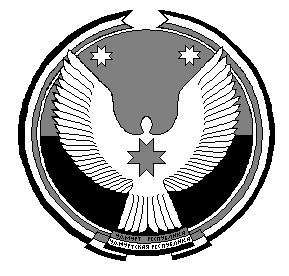 «МОЖГА  ЁРОС»МУНИЦИПАЛ  КЫЛДЫТЭЛЭН ЭСКЕРОНЪЯНО ЛЫДЪЯНЪЯ  ЁЗЭТЭЗ